Промежуточная аттестация по изобразительному искусствув форме тестирования 1. Какое значение имеет фотография? А) Свидетель своего времени; Б) Передача реализма; В) Изображение прекрасного; Г) Всё  вместе.2. Первые фотографии назывались: А) Негативы;  Б) Даггеротипы;  В) Позитивы.3. Что означает слово «фильм»? А) «Запечатленное  движение»; Б) «Движущиеся фотографии»; В) «Летящие снимки».4. Кто изобрел кинематограф? А) Братья Гримм; Б) Братья Стругацкие; В) Братья Люмьеры.5. Где появилось кино, как вид искусства? А) во Франции;   Б) в Америке;  В) в Англии.6. Покадровое представление режиссера о будущем фильме? А) Монтаж; Б) Раскадровка; В) Сценарий.7. История мирового кино началось с показа фильма…А)  «Титаник»;   Б)  «Прибытие поезда на вокзал Ла Сьота»; В)  «Политый поливальщик»;       Г)  «Броненосец Потемкин».8. Основной единицей в передаче содержания экранного сообщения является:А) План;         Б) Дубль;      В)  Кадр;            Г)  Рамка.9. Творческий процесс создания фильма, последовательное соединение «планов» – это…А) Раскадровка;  Б) Монтаж; В) Мультипликация; Г) Съёмка.10. Награда кинофестиваля в Каннах: А) «Оскар»; Б) «Золотая пальмовая ветвь»; В) «Кинотавр».11.  Американский комический актёр, снявшийся в фильмах – «Золотая лихорадка» (1925 ) «Цирк» (1928 ), «Огни большого города» ( 1931), «Великий диктатор» ( 1940), «Король в Нью-Йорке» (1957):   А) Джеймс Бонд;  Б) Чарли Чаплин;  В) Шон Коннори.12. Режиссер, снявший отечественный фильм «Война и мир»:  А) Георгий Данелия;  Б) Александр Тарковский;  В) Сергей Бондарчук.Промежуточная аттестация в форме тестирования по музыке 1.Слово «увертюра» обозначает.2.Какой великий композитор начал свою концертную деятельность с пяти лет?3.Американский вариант танцевальной оперетты.4.Какое произведение не принадлежит Л.Бетховену?5.Какого номера нет в опере?6.Кого можно назвать «королём вальса»?7.Основная тема творчества Л. Бетховена.8.Сколько инструментов в общей массе входит в состав симф.оркестра?                        9.Либретто – это.10.В каком жанре написано произведение Ф. Шуберта «Лесной царь»?11.Слово «полифония» обозначает:Промежуточная аттестация по ОБЖ  в форме тестирования1. Автономное существование это …а) изучение флоры фауны за пределами населенного пункта;б) существование человека «один на один» с природой;в) существование человека в природе при сложных погодных условиях;г) существование человека за пределами своей страны, т. е. за границей.2. В целях безопасности во время грозы НЕ следует:а) находиться у высоких деревьев; б) находиться в воде;в) находиться в густом кустарнике; г) приближаться к высотным объектам.3. Что необходимо сделать потерпевшему бедствие при аварии транспортного средства в первую очередь?а) не следует что-либо предпринимать до приезда спасателей;б) перебраться в безопасное место. А также оказать первую медицинскую помощь пострадавшему;в) покидая транспортное средство, взять с собой имущество, которое может пригодиться для автономного существования;г) Сориентироваться на местности и уточнить своё местонахождение, а при неблагоприятных климатических условиях соорудить временное укрытие.4. Водоемы являются опасными:а) весной, при таянии льда; б) в любое время года;в) зимой, из-за очень низкой температуры воды; г) летом, по причине большого скопления людей.5. Повреждение тканей, вызванное воздействием на них высоких температур – это…а) ожог; б) тепловой удар;в) солнечный удар; г) обморок.6. Наиболее удобной обувью в походе считаются:а) туристические ботинки, кеды, кроссовки;б) сапоги резиновые или хромовые, легкие спортивные тапочки;в) полуботинки, сапоги, туфли.7. Выбери ошибочное утверждение по поводу сооружения жилища:а) сооружать жилище следует на открытой местности, а не в зарослях кустарника;б) палатку и костер следует располагать, учитывая направление ветра;в) не следует ставить палатку на низком берегу у самой воды;г) в бурю или грозу сооружайте жилище под большим деревом для защиты от осадков.8. Загорая на пляже, ты заметил тонущего в озере товарища. На берегу у отдыхающих имеются:а) рюкзак с продуктами; г) сигнальная ракета;б) надувной матрас; д) лыжная палка;в) пустая канистра;           е) рыбацкие сети.9. Найдите в приведенном ниже списке признаки, по которым можно определить стороны горизонта:а) по направлению течения реки; д) по направлению ветра;б) по мху на дереве; е) по пологой стороне муравейника;в) по цвету листвы деревьев; ж) по таянию снега на склонах оврага;г) по годичным кольцам на пнях;з) по расположению камней на скалистых берегах.10. Найдите в приведенном ниже списке косвенные признаки, указывающие, что растение (плоды) съедобно?а) небольшая высота растений; д) яркая окраска плодов;б) яркая окраска плодов е) множество косточек у основания дерева;в) растение с неприятным запахом; ж) плоды поклеваны птицами;г) кора обглодана животными; з) плоды растения обнаружены в гнездах.11. Какие признаки свидетельствуют о приближении ненастной погоды:а) вечерняя заря имеет ярко-красный цвет;б) ласточки летают высоко в небе;в) туман стелиться по земле;г) повышение температуры воздуха вечером и ночью12. Определите правильную очередность действий при отморожении:а) согреть пораженную часть тела, растирая ладонями или мягкой тканью;б) дать пострадавшему горячее питье;в) на пораженный участок наложить стерильную повязку;г) дать пострадавшему обезболивающее средство;д) тепло укутать пострадавшего.13. Запишите понятия, соответствующие следующим определениям:а) «Кратковременная остановка туристической группы для отдыха, обеда, оказания первой медицинской помощи».б) «Участок реки с относительно большим падением уровня воды и повышенной скоростью течения».в) «Чехол из мелкоячеистой сетки для защиты головы и шеи от укусов комаров и мошек».г) «Плавучая платформа из нескольких соединенных между собой бревен, бочек, надувных баллонов».д) «Заблаговременное оповещение населения о возникновении опасных природных явлений (штормы, ливни, лавины и др.)».14. Восстановите предложения, вставив пропущенные слова:а) «Поход в горы не следует начинать в …, …, при угрозе схода … и в … время суток».б) «Все виды транспорта загрязняют … выхлопными газами, содержащими … веществав) «Для переправы через реки нужно выбирать участки со … …, где глубина не превышает … … »г) «Во время стоянки все суда должны быть …».15. «Водой пожар тушат, а умом предотвращают»Письменно объясни смысл пословицы, указывая, к каким ситуациям в жизнедеятельности человека она применима.Промежуточная аттестация в форме тестирования  по технологии (девочки)1. При изготовлении фартука применяются машинные швы: а) накладной;   б) запошивочный;в) стачной;   г) в подгибку с закрытым срезом;   д) расстрочной.2. Снятие мерки "Полуобхват талии" выполняется:а) по самому узкому месту туловищаб) от линии талии до желаемой длиныв) горизонтально, вокруг туловища по линии бедер3. Моделирование – это:а) выполнение расчета и построение чертежаб) создание различных фасоновв) снятие мерок4. Влажно-тепловая обработка швейного изделия это:а) стирка   б) глажение в) чистка   5. На какой способ варки яиц требуется 2 минуты:а) в «мешочек»   6) всмятку   в) вкрутую6. При приготовлении блюд из яиц их разбивают: а) в посуду, в которой готовят, сразу6) в отдельную посудув) это не имеет значения7. При снятии мерок записывают полностью (не делят пополам) величины:а) Ди;    б) Ст;          в) Сб;                                г) Сш.8.Снятие  мерки «полуобхва талии» выполняется:а) горизонтально сзади на уровне талии между наиболее вдавленными точками на боковой поверхности туловища;б) горизонтально вокруг туловища на уровне талии;в) горизонтально вокруг туловища на уроне талии на полном выдохе.9. Волокна растительного происхождения получают из:а) крапивы;     б) льна;        в) шерсти;     г) хлопка;         д) шелка.10. Вид машинного шва	Условное обозначение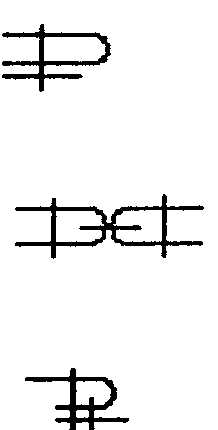 Настрочной шов	а)Накладной шов	б) Расстрочной шов	в) 11. При выкраивании косой бейки ее долевую нить располагают:а) под углом 30° к долевой нити;б) поперек бейки;в) под углом 45° к долевой нити;г) вдоль бейкПромежуточная аттестация в форме тестирования по технологии (мальчики)1.Как называется профессия рабочего, занятого ручной обработкой древесины?А) столяр;  Б) кузнец;  В) токарь.2. В предмете «Технология» изучаются:А) технологии производства автомобилей;Б) технологии создания медицинских инструментов;В) технологии преобразования материалов, энергии, информации;Г) технологии создания самолётов и космических аппаратов.3. На какие породы делится древесина?А) твердые и хвойные;  Б) лиственные и хвойные;  В) хвойные и рыхлые.4. Какая из пород НЕ является лиственной?А) тополь?  Б) дуб;  В) лиственница;  Г) осина.5. Что такое торец?А) широкая плоскость материала;Б) поперечная плоскость материала;В) линия, образованная пересечением плоскостей.6. Для чего применяется лущильный станок?А) для получения ДВП;            Б) для получения шпона;В) для получения пиломатериала;    Г) для получения фанеры.7. Что такое горбыль?А) пиломатериал, где ширина более чем две толщины;Б) пиломатериал, где ширина не более чем две толщины;В) это боковая часть бревна, имеющая одну пропиленную, а другую не пропиленную (полукруглую) поверхность.8. Чем отличается брус от бруска?А) формой пиломатериала;  Б) цветом пиломатериала;В) размером стороны;    Г) плотностью пиломатериала.9. Что такое чертёж?А) графическое изображение, выполненное от руки с указанием размеров и соблюдением пропорций на глаз;Б) графическое изображение, выполненное по правилам черчения с помощью чертёжных инструментов;В) объёмное изображение, выполненное от руки.10. Контур детали на чертежах выполняют:А) сплошной тонкой линией;              Б) штрихпунктирной линией;В) сплошной толстой основной линией;     Г) штриховой линией.11. Что такое пиление?А) образование опилок в процессе работы пилой;Б) разрезание древесины на части при помощи пилы;В) обработка заготовки по разметке.12. Какой инструмент применяется при вытаскивании гвоздей?А) шило;              Б) угольник;             В) клещи.Промежуточная аттестация в форме  тестирования по физической культуре 1. Основной формой подготовки спортсменов является:а) утренняя гимнастика;б) тренировка;в) самостоятельные занятия.2. Истощение запасов витаминов в организме человека обозначается как:а) авитаминоз;б) гипервитаминоз;в) переутомление.3. Право проведения Олимпийских игр предоставляется:а) городу;б) региону;в) стране.4. Укажите ранг соревнований по мере возрастания объективной значимости.1) ведомственные.2) внутренние3) городские4) краевые5) международные6) районные7) региональные8) российскиеа) 2,1,6,3,4,7,8,5;б) 3,4,7,1,2,6,8,5,4;в) 1,2,3.7.6.5,8,4 .5.  Самым быстрым способом плавания является:а) брасс   б) баттерфляй   в) кроль6. Гиподинамия – это следствие:а) понижения двигательной активности человека;
б) повышения двигательной активности человека;
в) нехватки витаминов в организме;
г) чрезмерного питания.7. Как правильно перемещаются на подачу игроки из зоны в зону при игре в волейбол:а) против хода часовой стрелки;б) по желанию;в) по ходу часовой стрелки.8. Укажите количество игроков волейбольной команды:а) 5           б) 6         в) 89. Игра волейбол начинается:а) по мере готовности команд;б) по крику судьи;в) по свистку судьи.10. Как выполняется низкий старт:а) сидя;    б) с упором на колено и руки;    в) лежа.11. Укажите количество игроков баскетбольной команды:а) 5;      б) 6;             в) 7.12. Правильное положение ног при подготовке к прыжку в длину с места:а) стоя, одна нога впереди, другая сзади;б) стоя, ноги вместе, слегка согнуты в коленях;в) стоя, ноги на ширине плеч, слегка согнуты в коленях.13. Как правильно измерить длину произведенного прыжка с места?а) от носка начала прыжка до носка произведенного прыжка;б) от носка начала прыжка до пятки произведенного прыжка;в) от пятки начала прыжка до носка произведенного прыжка.14. Как называется положение на снаряде, при котором плечи находятся ниже уровня хвата:
а) вис;       б) упор;             в) хват.А) название инструмента,В) пьесу для постановки на сцене,Б) оркестровое вступление,Г) определение темпа.А) Л. Бетховен,В) В. Моцарт,Б) Ф. Шопен,Г) И. Штраус.А) ОпераВ) БалетБ) МюзиклГ) КантатаА) «Фиделио»,В) «К Элизе»,Б) «Лунная соната»,Г) «Спящая красавица».А) арии,В) дуэта,Б) ансамбля,Г) па-де-де.А) Л. Бетховена,В) В.А.Моцарта,Б) Ф.Шопена,Г) И. Штрауса.А) сказка,В) сатира,Б) борьба,Г) Родина.А) 20,В) 100,Б) 1000,Г) 5.А) название инструмента,В) литературный текст спектакля,Б) оркестровое вступление,Г) жанр музыки.А) вокальная баллада,В) кантата,Б) песня,Г) романс.А) силу звука,В) многоголосие,Б) темп,Г) несколько звуков, взятых одновременно.